Муниципальное автономное дошкольное образовательное учреждение детский сад комбинированного вида «Югорка»Подготовил: воспитатель МАДОУ ДСКВ «Югорка» Каминская Ксения АлександровнаКонспект занятия «Путешествие в волшебный мир живописи»Ход занятия:Воспитатель загадывает детям загадку:У меня есть карандашРазноцветная гуашьАкварель, палитра, кистьИ бумаги плотный листА ещё мольберт- треножникА зовут меня (художник)-Ребята, вы хотите встретиться с художником?-А поможет вам увидеть художника вот эта волшебная кисточка, которая умеет говорить и делать чудеса.Встаньте в волшебный круг и закройте глаза. (Включается магнитофонная запись).В волшебный круг становисьВсе вокруг завертисьХудожник перед нами явись.(Воспитатель «превращается» в художника).-Здравствуйте, ребята! Я художник-живописец, с помощью кистей и красок создаю как бы живой мир, оживляю деревья, цветы, людей. Краски в моих руках могут рассказать о том, что я видел, чувствовал: радость или печаль, тревогу или спокойствие, любовь или ненависть. Краски могут создавать настроение, одни цвета радуют, другие волнуют. Я сегодня хочу пригласить вас в волшебный мир живописи. Вы хотите там побывать?-Чтобы попасть в мир живописи, нужно пройти через волшебные ворота.-Что же нам делать, посмотрите, ворота закрыты? А может нам поможет волшебная кисточка?Волшебная кисточка заговорила (запись)-Чтобы ворота в мир живописи открылись, нужно выполнить задание, которое находится в конверте у ворот.-Давайте, ребята отыщем конверт. (Чтение письма).Д/игра «Что лишнее?» (3 картины живописи, 1 картина графика.) Запись.-Молодцы дети, выполнили задание, дверь в мир живописи открыта, но помните, что вести себя в мире живописи надо тихо, никому не мешать. - Если вы будете наблюдательны, не станете спешить, захотите почувствовать душу картины, то они откроют вам свои тайны, тайны, тайны.Дети с художником проходят 1-ый зал. Звучит тихая музыка-Мы с вами очутились в первом зале мира живописи. Посмотрите внимательно на картины (Даётся время на просмотр)-Что здесь изображено? Чьи портреты? Какое у них настроение (грустное, веселое, и т. д.). Да, здесь мы видим людей разных: взрослых и детей, молодых и старых, женщин и мужчин, девочек и мальчиков, одетых в разные одежды. И настроение у этих людей разное: веселое, грустное, серьезное спокойное.-А сейчас поиграем мы с вами в игру «Подбери к музыке картину». Звучит музыка:Грустная- «Болезнь куклы» Чайковского.Веселая - «Новая кукла» Чайковского.-Молодцы, ребята, а теперь мы перейдем во второй зал. Посмотрите на эти картины внимательно. О чем они? (Ответы).Да, здесь нарисованные разные овощи, фрукты, орудия труда, посуда, предметы. Мы уже знаем, как называются все эти картины. (Натюрморт). Натюрморт и есть такая картина, в котором героями становятся вещи. Слово это пришло к нам из Франции и переводится так «тихая или неподвижная природа».-А что хотели рассказать нам художники этими натюрмортами?Они рассказывают красками, как прекрасен наш мир, радуются ихкрасоте, удивляются, предлагают вам полюбоваться ими и видеть красоту в обыкновенных вещах, внимательно и бережно относиться к ним.-Ребята, я вам предлагаю поиграть в игру «Подбери слово».Я буду называть два слова, а вы выберите одно наиболее подходящее к этой картине слово. Слушайте и смотрите внимательно! Какая эта картина?-Звучная или тихая? Ответы детей (звучная - здесь много предметов звучных: ножи, вилки, ложки, стеклянная посуда, они могут упасть разбиться).-Тревожная или спокойная? Ответы детей (тревожная - есть приборы острые, есть стеклянная посуда, которые создают тревогу.)-Радостная или унылая? Ответы детей (радостная – много предметов, им весело, краски яркие)-Легкая или тяжелая? Ответы детей (тяжелая, как только стол выдерживает столько посуды.)-Тёплая или холодная? Ответы детей (холодная - все предметы из холодных материалов: металла - ножи, вилки, ложки, из стекла - графин, хрусталь – фужер, конфетница из фарфора и т. д.)- Молодцы! Вы очень внимательно смотрели картину и много почувствовали, поняли, что нам хотел рассказать своей картиной художник.-Дети, пройдем в следующий зал живописи. Посмотрите на эти картины-Дети, как называется этот жанр живописи? (Пейзаж). Про что художники нам хотят рассказать? Да, про красоту нашей родной земли в разное время года (Показ картин). А еще мы видим изображение разного времени суток. (Вечер, ночь, утро, день). А здесь изображены горы, это горный пейзаж. А вот здесь мы видим морской пейзаж.-Посмотрите на эти картины внимательно и сравните. В одной картине художник показывает погоду до дождя, а другой - после дождя. Сравните небо. Какое небо до дождя? Какие краски использовал художник, чтобы нарисовать небо после дождя.-Все картины, которые мы сегодня рассматривали - это не настоящие картины, а репродукции, а сейчас я вам покажу настоящую картину, нарисованную на холсте масляными красками - это подлинник. -Скажем волшебные слова, и произойдёт чудо.-Кисточка, волшебница,Ты лети, лети!Сосенку на Севере,Солнцем освети!Звучит музыка. Поднимается солнце. Поют птицы.Сосенка говорит: (запись)-Спасибо дети, вы мне помогли, я увидела солнышко, услышала пение птиц, мне стало весело и тепло.-Вот мы с вами и побывали в волшебном мире живописи.Узнали, о чем и как говорит живопись.Вы были внимательны и наблюдательны. Я дарю вам волшебные краски. Пусть они в ваших руках творят чудеса-А теперь пора возвращаться в детский сад.-В волшебный круг становись, всё вокруг завертись, в детском саду очутитесь.Дети закрывают глаза. Художник переодевается, «превращается» в воспитателя.-Вот мы с вами очутились вновь в детском саду. Вам понравилось в мире живописи? Да.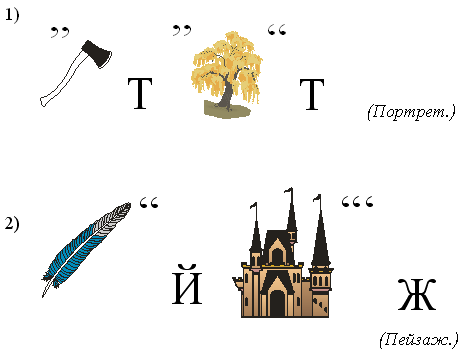 